Samuel J. LeyseJanuary 29, 1873 – July 12, 1949

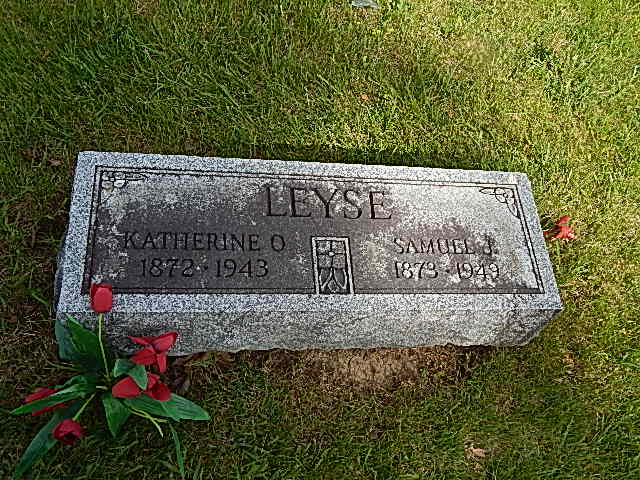 Photo by Alicia KneussSamuel Leyse Dies Tuesday AfternoonKirkland Township Resident Is Dead
  Samuel Leyse, 76, well-known Kirkland Township retired farmer died at the Bluffton Clinic hospital Tuesday afternoon at 2:15 o'clock. He had been ill three weeks. Death resulted from a cerebral hemorrhage. 
  Mr. Leyse was born in Fulton County, a son of Lurs and Elizabeth Strahm-Leyse. He came to Adams County when still a youth and resided here the rest of his life. He was married to Katherine Oehler March 23, 1895. Mrs. Leyse died June 2, 1943. 
  The following children survive:  Mrs. Floyd Graham, New York, N. Y.; Mrs. Frank Arnold, Adams County; Mrs. Lowell Arnold, Fort Wayne; Mrs. L. V. Mulligan, St. Louis, Mo.; Ralph Leyse and John Leyse, both of Adams County. One daughter is deceased. Seven grandchildren and one great grandchild also survive. 
  The following sisters and brother also survive:  Mrs. Albert Geisel, Adams County; Mrs. Frank Peterson, Decatur; Mrs. Jesse Shafer, Ossian, and Jacob Leyse, Bluffton. Two sisters and one brother are dead. 
  Mr. Leyse was a member of the Church of the Brethren. The body will be removed from the Jahn Funeral Home in Bluffton to the residence in Kirkland Township, where friends may call tonight. 
  Funeral services will be held at 2 o'clock Thursday afternoon at the Pleasant Dale Church in Kirkland Township and burial will be in the church cemetery. The Rev. J. F. Brite will officiate. Unknown source*****
Samuel Leyse Dies At Hospital Here
  Samuel Leyse, 76, retired farmer of Kirkland Township, Adams County, died at 2:15 Tuesday afternoon at the Clinic hospital after an illness of 17 days. Death was attributed to a cerebral hemorrhage.
  The decedent was born Jan. 29, 1873 in Fulton County to Lurs and Elizabeth Strahm Leyse. His marriage to Catherine Oehler took place March 23, 1895 in Adams County. Her death occurred June 23, 1943.
  Mr. Leyse was a member of the Church of the Brethren in Kirkland Township.
  Surviving are two sons; Ralph and John, both of Decatur; four daughters, Mrs. Floyd Graham, of New York City, Mrs. Frank Arnold, of Decatur, Mrs. Lowell Arnold, of Fort Wayne, Mrs. L. F. Mulligan, of St. Louis; one brother, Jacob Leyse, of Bluffton rural route; three sisters, Mrs. Albert Geisel, of Decatur route 4, Mrs. Frank Peterson, of Decatur, and Mrs. Jesse Shafer, of Ossian; seven grandchildren and one great-grandchild. One daughter, two sisters, and one brother are deceased.
  The body was taken from the Jahn Funeral Home this afternoon to the residence in Kirkland Township.
  Funeral services will be held Thursday at 2 o'clock at the Pleasant Dale Church, with Rev. J. F. Bright officiating. Burial will be in the church cemetery.
Bluffton News-Banner, Wells County, IN; July 13, 1949